San Mateo County Youth Commission 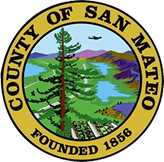 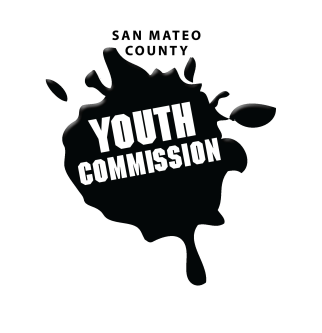 1670 S Amphlett Blvd, Suite 205
San Mateo, CA 94402Join online at:https://hangouts.google.com/hangouts/_/yli.org/smcycexecutiveboardOctober 13, 20175:30-7 PMExecutive Board MeetingCall to order – 5:36			   					  Roll call – Annie, Faith, Jack, Sophia, Eeshan									  Public comment 	- None							Members of the public may address the commission on youth related issues and concerns that are not currently on the agenda. Please complete a Request Form found in the front entry, hand it to one of the Youth Commission Chairs, and limit your remarks to two minutes. The public is welcome to speak on Agenda Items throughout the meeting.Approve agenda	- motion to approve – Sophia, Jack - second							  Check-in/Icebreaker – How are the fires affecting you?							  Discuss visioning from public meeting	- create commission vision		Organize trainings/presentation schedule for 2017-2018Set agendas for OctoberDiscuss opportunities for collaborationFNL, town halls, BHRSUpdates	 								Committees, Chairs, Staff, CommissionsAnnouncements								Adjournment								  
Next Workgroup Meeting: October 19, 2017Next Public Meeting: October 26, 2017